Sherington Primary School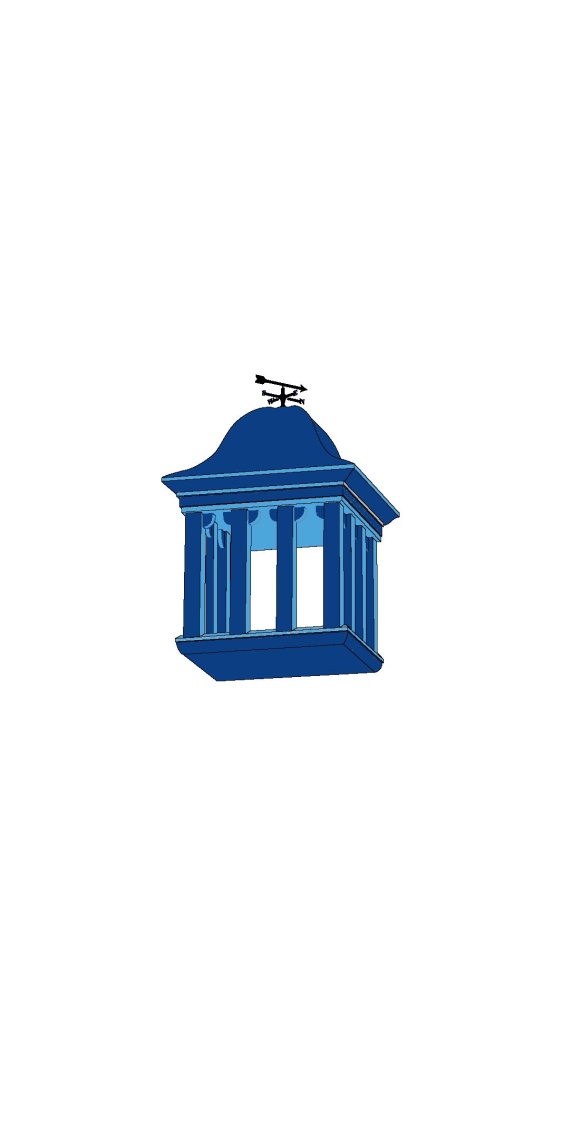 Wyndcliff Road, Charlton, London, SE7 7JPTel:  020 8858 5497Class teachers required for September 2021 startSherington is a thriving and dynamic school. We believe that ‘character + academics’ is the goal of true education and deliver this through Positive Education and the PERMA model.  By placing well-being at the heart of education, our pupils are encouraged to flourish – emotionally, socially, psychologically and academically. Sherington has a reputation for strong community support and high standards.  If you would like to be part of our supportive team then we want to hear from you.   We welcome applications from experienced practitioners and NQTsIf you:Are committed to continuous professional development Have the highest expectations of pupils and their learning Are optimistic, enjoy new challenges and working as part of a teamBelieve that all children can achieve successWe can offer you:Strong leadership with a clear strategic directionCommitted, dynamic and supportive staffA broad and rich curriculumA World Heritage Site located on our doorstepSchool visits are warmly welcomed and encouraged (in line with current guidance and the school’s risk assessment). Please contact Susie Healy on sao@sherington.greenwich.sch.uk to arrange an appointment. Application packs can be downloaded from our website:  www.sheringtonprimary.co.uk Sherington Primary School is committed to safeguarding and promoting the welfare of children, and the successful candidates will be DBS checked prior to appointment among other pre-employment checks.Closing date for receipt of completed applications:  12.00 noon – Friday 26th February 2021